.Right Dorothy ; Heel Switch ; Left Dorothy ; Heel Switch :Right Rock Step ; Left Rock Step ; Left Back ; Right Back ; Left Back Triple Step :Right Slide ; Heel Switch ; Left Slide ; Heel Switch :OU Poser PD à Droite, Toucher le PG à côté du PDOU Poser PG à Gauche, Toucher le PD à côté du PGStep 1/4 ; Step 1/4 ; Right Cross Rock Step ; Left Cross Rock Step :* Restart mur 3 face à 6:00 et mur 6 face à 12:00Right Cross ; Left Pointe ; Left Cross, Right Pointe ; Right Step Forward ;Left Drag Forward ; Left Step Forward ; Right Drag Forward :Right Back ; Left Pointe ; Left Back ; Right Pointe ;Right Back ; Left Pointe ;Left Back ; Right Pointe :**Restart mur 7 face à 6:00Right Side Step ; Left Touch ; Left Kick Ball Cross ; Left Side Step ; RightTouch ; Right Kick Ball Cross :Right Heel Ball Cross ; Right Side Rock ; Jazz Box CrossAmusez vous bien !!!Senbonzakura (fr)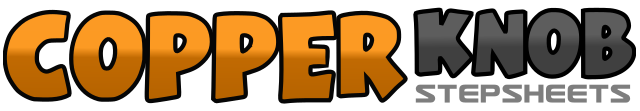 .......Compte:64Mur:2Niveau:Intermédiaire.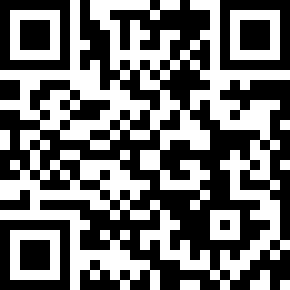 Chorégraphe:GAULTIER Antoine (FR) - Octobre 2019GAULTIER Antoine (FR) - Octobre 2019GAULTIER Antoine (FR) - Octobre 2019GAULTIER Antoine (FR) - Octobre 2019GAULTIER Antoine (FR) - Octobre 2019.Musique:Senbonzakura - Lindsey StirlingSenbonzakura - Lindsey StirlingSenbonzakura - Lindsey StirlingSenbonzakura - Lindsey StirlingSenbonzakura - Lindsey Stirling........1-2&Dans la diagonale Droite : Avancer le PD, croiser le PG derrière le PD et avancer le PD3&4Talon Gauche et talon Droit5-6&Dans la diagonale Gauche : Avancer le PG, croiser le PD derrière le PG et avancer le PG7&8Talon Droit et talon Gauche1-2Rock Step du PD : Avancer le PD, revenir sur le PG (changement de poids du corps)&3-4Rock Step du PG : Avancer le PG, revenir sur le PD5-6Reculer le PG ; Reculer le PD7&8Triple Arrière du PG : Chasser en arrière G,D,G1-2Poser le PD à Droite, glisser le PG à coté du PD3&4Talon Gauche et talon Droit5-6Poser le PG à Gauche, glisser le PD à coté du PG7&8Talon Droit et talon gauche1-2Step pivot 1/4 tour : Poser le PD devant, pivoter 1/4 de tour à Gauche3-4Step pivot 1/4 tour : Poser le PD devant, pivoter 1/4 de tour à Gauche5-6&Cross Rock Step du PD ; Croiser le PD devant le PG, revenir sur le PG7-8&Cross Rock Step du PG ; Croiser le PG devant le PD revenir sur le PD1-2Croiser le PD devant le PG, Pointer le PG à Gauche3-4Croiser le PG devant le PD, Pointer le PD à Droite5-6Avancer le PD, Glisser le PG vers l'avant7-8Avancer le PG, Glisser le PD vers l avant1-2Reculer le PD, Pointer le PG devant3-4Reculer le PG, Pointer le PD devant5-6Reculer le PD, Pointer le PG devant7-8Reculer le PG, Pointer le PD devant1-2Poser le PD à Droite, Toucher la pointe du PG à coté du PD3&4Kick Ball Cross du PG : coup de pied dans la diagonale Gauche, rassembler et croiser Le PD devant le PG5-6Poser le PG à Gauche, Toucher la pointe du PD à coté du PG7&8Kick Ball Cross du PD : coup de pied dans la diagonale Droite, rassembler et croiser Le PG devant le PD1&2Talon du PD, Croiser le PG devant le PD3-4Side Rock du PD : poser le PD à Droite revenir sur le PG5-6-7-8Jazz Box Cross : Croiser le PD devant le PG, Reculer le PG, Poser le PD à Droite, Croiser le PG devant le PD